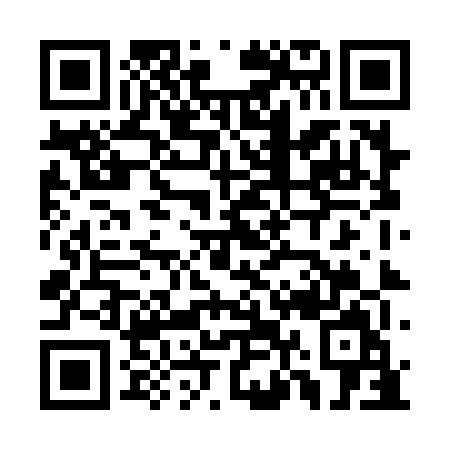 Ramadan times for Harper Settlement, New Brunswick, CanadaMon 11 Mar 2024 - Wed 10 Apr 2024High Latitude Method: Angle Based RulePrayer Calculation Method: Islamic Society of North AmericaAsar Calculation Method: HanafiPrayer times provided by https://www.salahtimes.comDateDayFajrSuhurSunriseDhuhrAsrIftarMaghribIsha11Mon6:196:197:411:315:337:227:228:4412Tue6:176:177:391:315:347:247:248:4613Wed6:156:157:371:315:357:257:258:4714Thu6:136:137:351:305:367:267:268:4815Fri6:116:117:331:305:377:287:288:5016Sat6:096:097:311:305:387:297:298:5117Sun6:076:077:291:295:397:317:318:5318Mon6:056:057:271:295:407:327:328:5419Tue6:036:037:251:295:417:337:338:5620Wed6:016:017:231:295:427:357:358:5721Thu5:595:597:211:285:437:367:368:5922Fri5:575:577:191:285:447:377:379:0023Sat5:555:557:181:285:457:397:399:0224Sun5:535:537:161:275:467:407:409:0325Mon5:505:507:141:275:477:417:419:0526Tue5:485:487:121:275:487:427:429:0627Wed5:465:467:101:265:497:447:449:0828Thu5:445:447:081:265:507:457:459:0929Fri5:425:427:061:265:517:467:469:1130Sat5:405:407:041:265:527:487:489:1231Sun5:385:387:021:255:537:497:499:141Mon5:365:367:001:255:547:507:509:152Tue5:335:336:581:255:557:527:529:173Wed5:315:316:561:245:567:537:539:184Thu5:295:296:551:245:577:547:549:205Fri5:275:276:531:245:587:567:569:226Sat5:255:256:511:235:597:577:579:237Sun5:235:236:491:236:007:587:589:258Mon5:205:206:471:236:018:008:009:269Tue5:185:186:451:236:018:018:019:2810Wed5:165:166:431:226:028:028:029:30